СУМСЬКА МІСЬКА ВІЙСЬКОВА АДМІНІСТРАЦІЯ СУМСЬКОГО РАЙОНУ СУМСЬКОЇ ОБЛАСТІНАКАЗПро внесення змін до рішення Сумської міської ради від 27 жовтня 2021 року № 2001-МР «Про цільову Програму захисту населення і території Сумської міської територіальної громади від  надзвичайних ситуацій техногенного,  природного та воєнного характеру на 2022 – 2024 роки» (зі змінами)З метою забезпечення гарантованого рівня захисту населення Сумської міської територіальної громади від надзвичайних ситуацій техногенного, природного та воєнного характеру, враховуючи звернення головних розпорядників коштів, керуючись пунктом 5 частини 2 статті 15 Закону України «Про правовий режим воєнного стану»НАКАЗУЮ:Унести зміни до рішення Сумської міської ради від 27 жовтня 2021 року № 2001-МР «Про  цільову  Програму  захисту  населення  і  території                         Сумської міської територіальної громади від надзвичайних ситуацій техногенного, природного та воєнного характеру на 2022-2024 роки» (зі змінами) виклавши Додаток до нього в новій редакції (додається).Наказ Сумської міської військової адміністрації Сумського району Сумської області від 22.03.2024 року № 109-СМР «Про внесення змін до рішення Сумської міської ради від 27 жовтня 2021 року № 2001-МР «Про цільову Програму захисту населення і території Сумської міської територіальної громади від  надзвичайних ситуацій техногенного,  природного та воєнного характеру на 2022 – 2024 роки» (зі змінами)» вважати таким, що втратив чинність.Організацію виконання цього рішення покласти на управління муніципальної безпеки Сумської міської ради (Дейниченко В.О.).Контроль за виконанням даного наказу залишаю за собою.Начальник		 			          	                  Олексій ДРОЗДЕНКО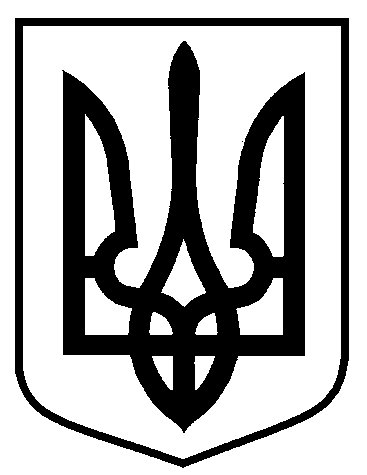 24.04.2024                                          м. Суми                                  № 191 - СМР                                            